หนังสือนำส่งเงินคงเหลือและดอกเบี้ยเงินฝากธนาคาร				   (แบบ ส. ๓)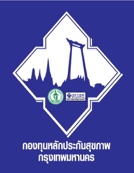 (สำหรับสำนักงานกองทุนสาขา)เรียน  หัวหน้าสำนักงานกองทุนหลักประกันสุขภาพกรุงเทพมหานครตามที่ สำนักงานกองทุนสาขา.......................... ได้รับเงินเหลือจากการดำเนินงานตามแผนงานหรือโครงการหรือกิจกรรม รวมถึงดอกเบี้ยเงินฝากธนาคารของเงินดังกล่าว ประจำปีงบประมาณ พ.ศ. .................................................................. ไว้ ตามข้อ ๒๘ วรรคสอง รวมทั้งมีเงินคงเหลือ รวมถึงดอกเบี้ยเงินฝากธนาคาร ตามข้อ ๑๖ วรรคสาม แห่งระเบียบ           คณะกรรมการกองทุนหลักประกันสุขภาพกรุงเทพมหานครว่าด้วยการดำเนินการและบริหารจัดการกองทุน พ.ศ. ๒๕๖๒ นั้นสำนักงานกองทุนสาขา......................... จึงขอนำส่งเงินดังกล่าว จำนวน ............................................................. บาท (......................................................................................) ตามเช็คธนาคารกรุงไทย จำกัด (มหาชน) สาขา......................................................... เลขที่เช็ค..................................................................... ลงวันที่.................................................................... จำนวน .............................. ฉบับ ทั้งนี้ รายละเอียดการของเงินคงเหลือและดอกเบี้ยเงินฝากธนาคาร ปรากฎตามสำเนาเอกสารแนบท้ายหนังสือขอเบิกเงินคงเหลือและดอกเบี้ยเงินฝากธนาคาร (แนบท้ายแบบ ส. ๒) เลขที่............................................... ลงวันที่......................................... ที่แนบมาพร้อมนี้(ลงชื่อ)................................................................หัวหน้าสำนักงานกองทุนสาขา..........วัน .......... เดือน .................... พ.ศ. ..........วัน .......... เดือน .................... พ.ศ. ..........วัน .......... เดือน .................... พ.ศ. ..........